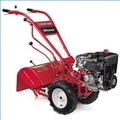 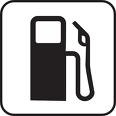 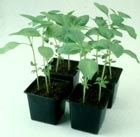 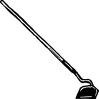 TENT 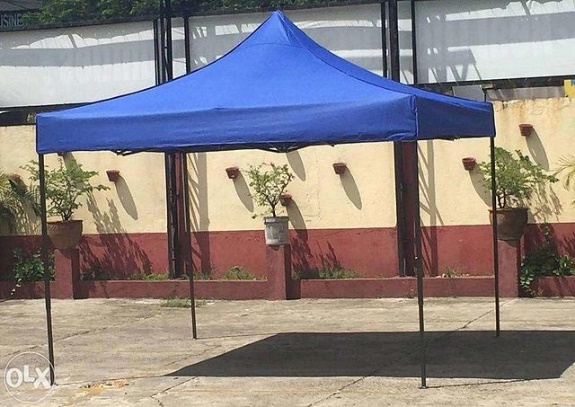 MARKET SUPPPLIES 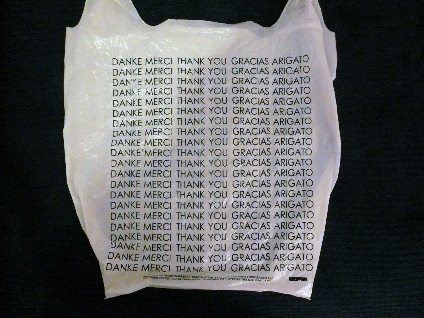 MARKET SUPPLIES 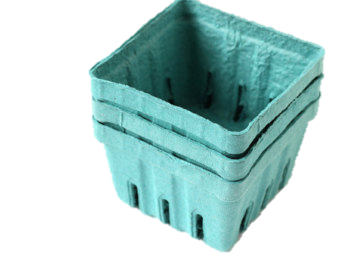 CASH BOX 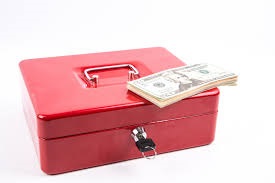 SCALE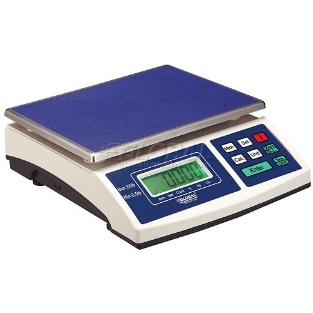 COMPOST 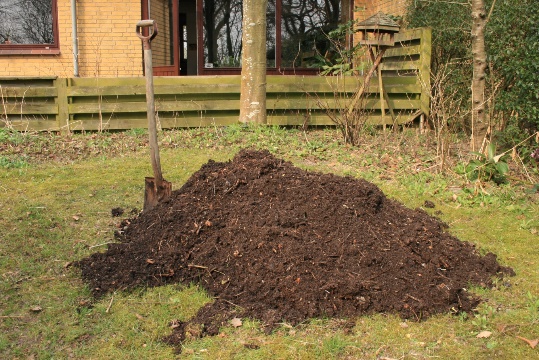 MULCH 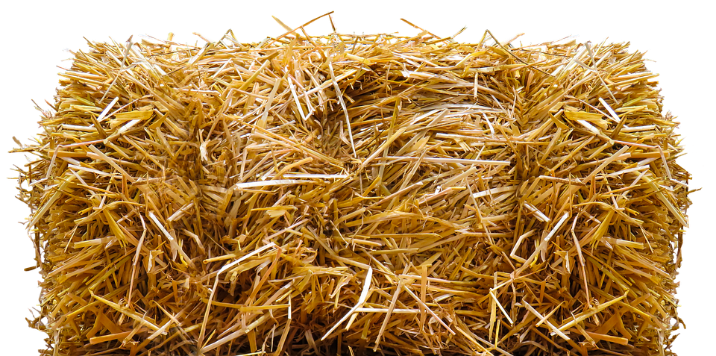 TWINE 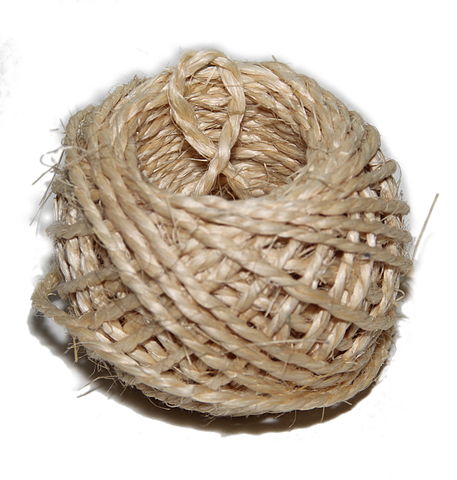 ROW COVER 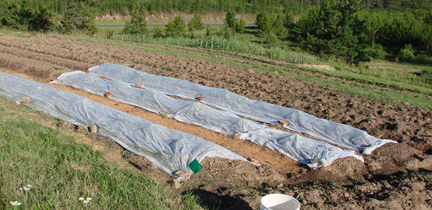 SEEDLINGS 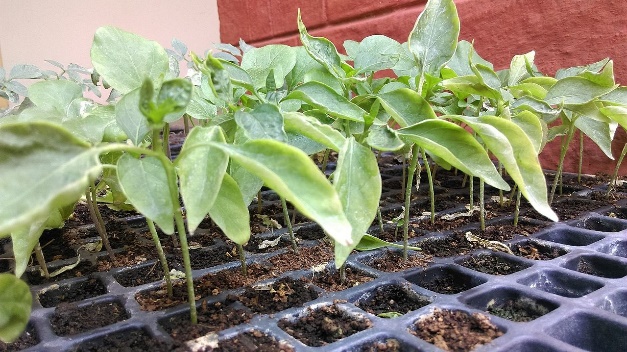 SEEDS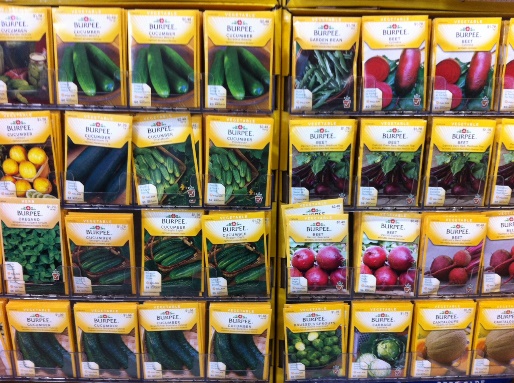 TABLE 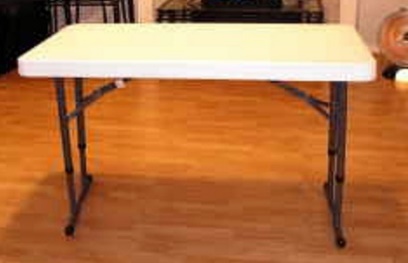 SALES TO FRIENDS 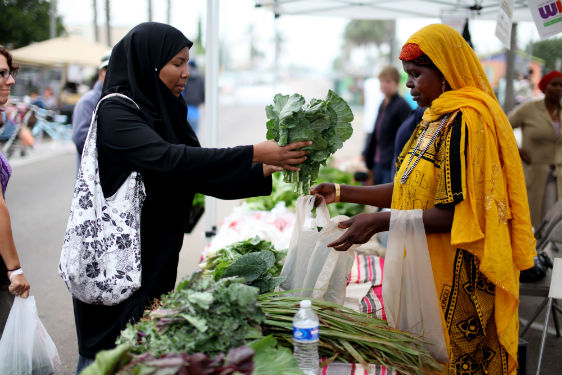 COOLER 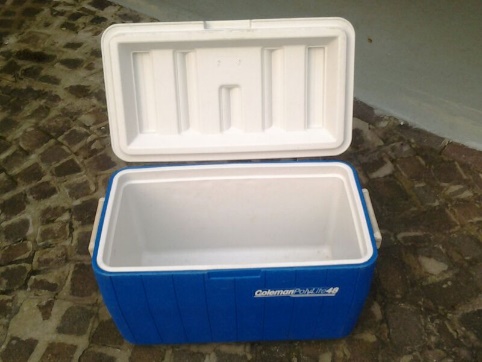 WHOLE SALE 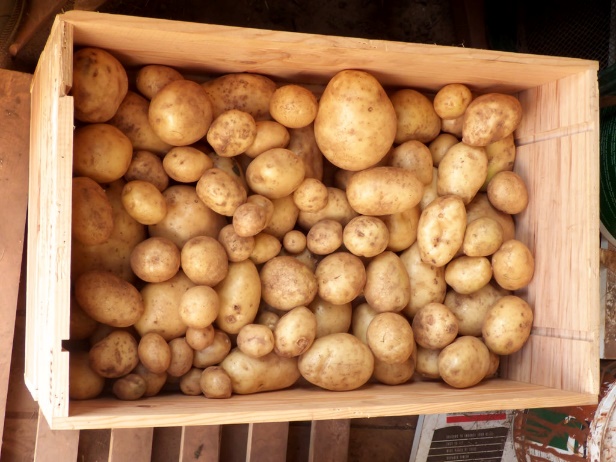 CSA 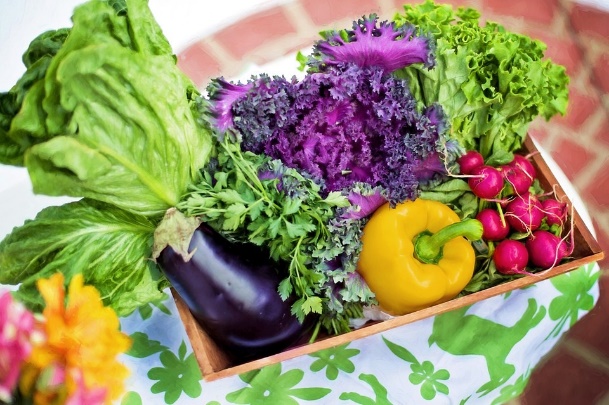 FARMERS MARKET SALES 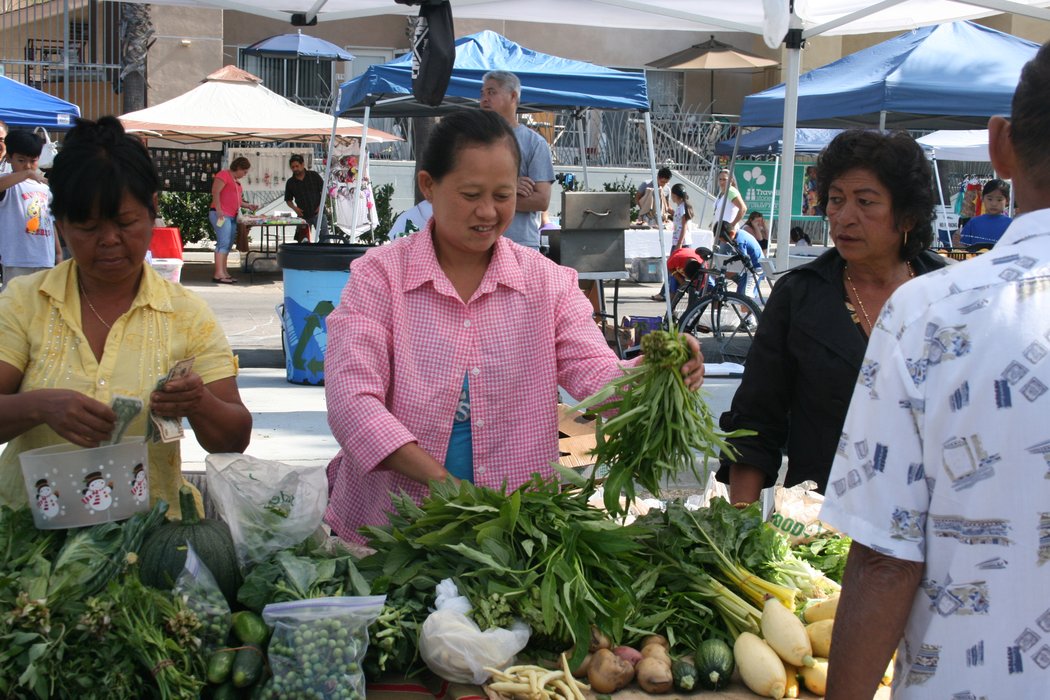 FARM STAND SALES 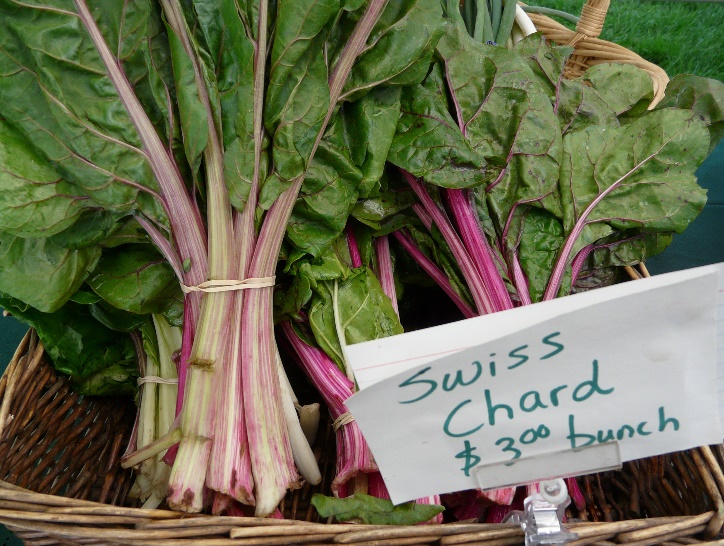 WIC CHECKS 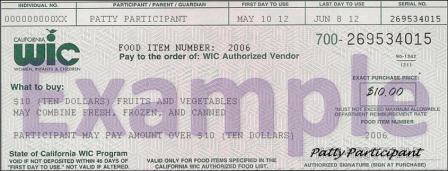 TOKENS 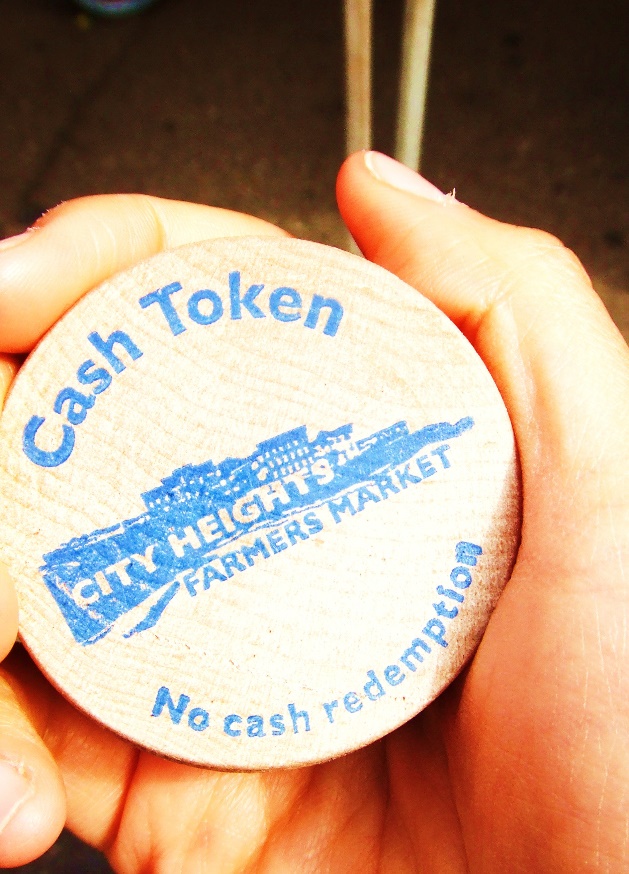 GAS 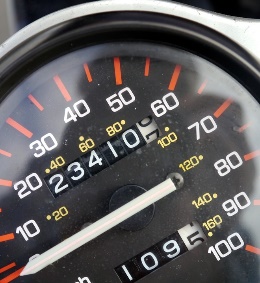 TOLLS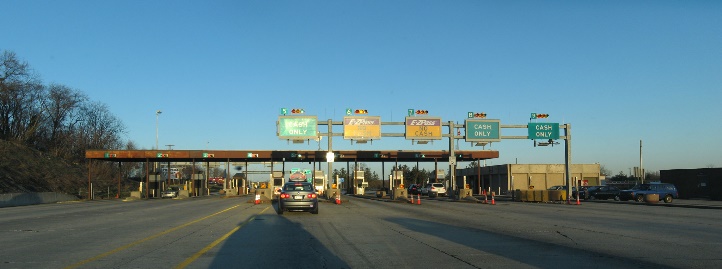 